			Camp Sequoia Lake			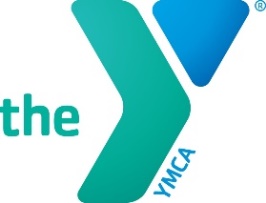 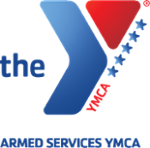    				       Hero’s Scholarship  The scholarship fund has been created to help Active Military Families to help send their children to YMCA Camp Sequoia Lake summer camp. The Hero’s scholarship fund is made possible by contributions from local businesses, individuals and by the Armed Services.If you or anyone you know would like to make a tax deductible contribution to the Hero’s scholarship fund, it can be sent to the camp office. Please be sure to mark “Hero’s fund” on your contribution.Personal Information:Parent/Guardian: ______________________________________Phone: _______________________Cell Phone: _____________________Street: ________________________________   City: ___________________State: _____________ Zip: ______________________________Email Address: ___________________________________________________________Child info:Name:  ___________________________________________________DOB: _______________________Age: _______________Grade Entering:  ________Sex: __________ Years at Camp: _____________ Camp: Youth ___________Session: _____________Active Military Information:Name of Military Parent:  ________________________________________________________ Years of Service: ____________________Rank:  __________________________________ Stationed at: _______________________________________________________________Commanding Officer: _______________________________________Phone number for commanding officer: ____________________Application requirement:A write letter from the parent or child about why they deserve to come to camp, there past experiences or how camp can help them with their future goals. You will need to submit the letter with your application.Attention Parent:Be sure to fill out this application in its entirely. Applications missing information, including letter requests will be returned. Scholarships will be awarded in march 2018.Payment info:Name on Card: _____________________________________Card Type____________________ Billing Zip: ______________Card number: _________________________________________ Expiration Date: ___________________CVC Code: _______By signing this campership application, I certify that the information on this form is true and complete.  I understand that any person who knowingly and with intent files an application containing any false, incomplete or misleading information may have benefits revoked and be held responsible for the fees covered by the campership.Applicants Name (printed)_________________________________________________________________________________Applicants Signature _________________________________________________Date ________________________________ Mail to:	YMCA Camp Sequoia Lake		320 N Akers Street		Visalia, CA 93291YMCA Camp Sequoia Lake       P: 559-624-1110 F: 559-741-9563